УПРАВЛЕНИЕ ОБРАЗОВАНИЯАДМИНИСТРАЦИИ РАКИТЯНСКОГО РАЙОНАПРИКАЗот  «  4   »  марта  2013 г.							№ 227Об утверждении дорожной картыпо реализации направлений ФГОСосновного общего образованияВ соответствии с приказом Министерства образования и науки РФ от 17 декабря 2010 года № 1897 «Об утверждении федерального государственного образовательного стандарт основного общего образования», и в связи с введением в действие нового федерального государственного образовательного стандарта основного общего образования в общеобразовательных учреждениях Ракитянского районаПРИКАЗЫВАЮ:1. Утвердить дорожную карту по основным направлениям введения федерального государственного образовательного стандарта основного общего образования (Приложение 1).2. Контроль за исполнением настоящего приказа возложить на начальника отдела МСОП управления образования Назаренко Ж.В.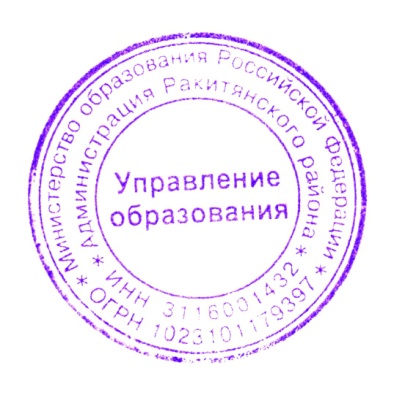 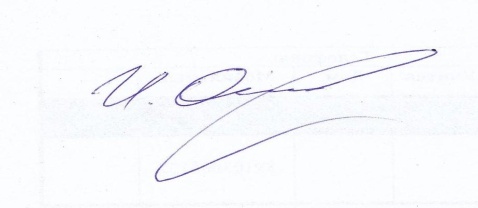 Начальник управления образования                                                           И. ОнежкоИсп. Шатная М.Н.,Т. 55-4-51Приложение 1Дорожная карта по реализации направлений ФГОС основного общего образованияв образовательных учреждениях Ракитянского района.№п/пМероприятияСрокиреализацииИсполнителиОрганизационные условия введения ФГОС ООООрганизационные условия введения ФГОС ООООрганизационные условия введения ФГОС ООООрганизационные условия введения ФГОС ООО1.Подготовка приказа управления образования об утверждении состава рабочей группы по введению ФГОС основного общего образования в образовательных учреждениях Ракитянского района1 квартал2013 годаНазаренко Ж.В.,Шатная М.Н.2.Разработка дорожной карты введения ФГОС основного общего образования в 2013 году.Март 2013 гНазаренко Ж.В.,Шатная М.Н.3.Формирование пакета материалов по обеспечению введения ФГОС основного общего образования и материалов, обеспечивающих нормативное и финансовое сопровождение их введенияМарт 2013 гНазаренко Ж.В.,Шатная М.Н.4.Мониторинг готовности общеобразовательных учреждений квведению и реализации ФГОС ООО.Март 2013 гНазаренко Ж.В.,5.Обеспечение образовательных учреждений района методическими материалами введения ФГОС основного общего образования:- по духовно-нравственному развитию школьников;- методическими рекомендациями «Психолого-педагогическое сопровождение введение ФГОС в основной школе»;- по разработке основнойобразовательной программы, по реализации программы воспитания и социализации основного общего образования с учетом региональных, национальных и этнокультурных особенностей;- по организации внеурочной деятельности в основной школе.1 полугодие 2013 годаНазаренко Ж.В.,Шатная М.Н.6.Подготовка приказа управления образования об утверждении списка школ, работающих в условиях внедрения ФГОС основного общего образования в 2013-2014 учебном году.Апрель 2013 гНазаренко Ж.В.,Шатная М.Н.7.Разработка плана методической работы, обеспечивающей сопровождение введения ФГОС основного общего образования на муниципальном уровне.Май 2013 г.Назаренко Ж.В.,8.Обеспечение своевременной отчетности по введению ФГОС основного общего образования.за полугодие 2013 г.Шатная М.Н.Кадровые условия внедрения ФГОСКадровые условия внедрения ФГОСКадровые условия внедрения ФГОСКадровые условия внедрения ФГОС9.Организация аттестации педагогических и руководящих кадров вновой форме.В течение годаМирошникова Г.И.10.Организация повышения квалификации для различных категорий слушателей (руководители образовательных учреждений, заместители директоров по УВР, учителя-предметники) по проблемам введения ФГОС ООО.В течение годаБилан Н.А.11.Реализация накопительной системы повышения квалификации педагогических работников образовательных учреждений района.В течение годаБилан Н.А.12.Утверждение перечня стажерских площадок по введению ФГОС основного общего образования.Март 2013 г.Назаренко Ж.В.,Шатная М.Н.Финансовые и материально-технические условия внедрения ФГОСФинансовые и материально-технические условия внедрения ФГОСФинансовые и материально-технические условия внедрения ФГОСФинансовые и материально-технические условия внедрения ФГОС13.Создание базы данных о финансовых, кадровых, материально-технических, научно-методических ресурсах, реализующих введение ФГОС общего образования в 2013-2014 учебном году.Май 2013 г.Назаренко Ж.В.,Шатная М.Н.14.Оснащение образовательных учреждений комплексом учебного, учебно-лабораторного и компьютерного оборудования, ростовой мебелью. В течение годаНазаренко Ж.В.,Шатная М.Н.Информационное обеспечение внедрения ФГОСИнформационное обеспечение внедрения ФГОСИнформационное обеспечение внедрения ФГОСИнформационное обеспечение внедрения ФГОС15.Организация и проведение информационно-просветительской работы с общественностью через средства массовой информации о подготовке к введению и порядке перехода на стандарты второго поколения в основном звене.В течение годаНазаренко Ж.В.,Шатная М.Н.